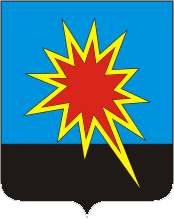 КЕМЕРОВСКАЯ ОБЛАСТЬ КАЛТАНСКИЙ ГОРОДСКОЙ ОКРУГ АДМИНИСТРАЦИЯ КАЛТАНСКОГО ГОРОДСКОГО ОКРУГАПОСТАНОВЛЕНИЕот 09.04.2019г.     № 102-пО введении временного ограничения движения транспортных средств по автомобильным дорогам общего пользования местного значения в границах населенных пунктов Калтанского городского округа в весенний период 2019 годаВ целях поддержания бесперебойного движения транспортных средств по автомобильным дорогам местного значения и безопасных условий такого движения, а также обеспечения сохранности автомобильных дорог и искусственных сооружений, компенсации ущерба, наносимого автомобильным транспортом, перевозящим тяжеловесные грузы при проезде в период весенней распутицы по автомобильным дорогам общего пользования местного значения, в соответствии со ст. 14 Федерального закона от 10.12.1995 № 196 - ФЗ «О безопасности дорожного движения», ст. 30 Федерального закона от 08.11.2007  № 257-ФЗ «Об автомобильных дорогах и о дорожной деятельности в Российской Федерации и о внесении изменений в отдельные законодательные акты Российской Федерации», ст.16 Федерального закона от 06.10.2003 № 131- ФЗ «Об общих принципах организации местного самоуправления в Российской Федерации», Постановлением Коллегии Администрации Кемеровской области от 18.08.2011  № 388 «Об утверждении Порядка осуществления временных ограничений или прекращений движения транспортных средств по автомобильным дорогам регионального или межмуниципального, местного значения Кемеровской области»:1. Ввести с 15 апреля 2019 года по 15 мая 2019 года включительно временное ограничение движения транспортных средств по автомобильным дорогам общего пользования местного значения в границах населенных пунктов Калтанского городского округа.2. Ограничить движение по дорогам общего пользования местного значения автотранспортных средств, осевые массы которых с грузом или без груза превышают следующие значения:- 6,0 тонн на каждую одиночную ось автотранспортного средства;- 5,0 тонн на каждую ось двухосной тележки автотранспортного средства;- 4,0 тонны на каждую ось трехосной тележки автотранспортного средства.3. Ввести временное ограничение движения на автомобильных дорогах на следующих участках путем организации движения с ограничением скоростного режима (20км/ч), согласно приложению.4. Директору МБУ «УЖК и ДК КГО» (Королев В.С.) обеспечить установку соответствующих дорожных знаков на период ограничения движения транспорта и организовать выдачу разовых и временных пропусков.5. Рекомендовать ОГИБДД МВД России по г. Калтан на период ограничения движения транспорта взять под контроль движение большегрузных автотранспортных средств.6. Директору МКУ «Управление по жизнеобеспечению Калтанского городского округа» (Комяков О.С.) обеспечить контроль за выдачей разовых и временных пропусков.7. В период весеннего ограничения движения при обосновании необходимости безотлагательного проезда автотранспортных средств, осевые массы которых превышают значения, установленные в п. 1 настоящего распоряжения, без внесения платы, но с наличием разрешений и пропусков областного дорожного фонда, может осуществляться проезд по автомобильным дорогам общего пользования Калтанского городского округа:7.1. Автотранспортных средств, принадлежащих организациям, перевозящим грузы, необходимые для предотвращения и ликвидации последствий стихийных бедствий, аварийных или иных чрезвычайных ситуаций.7.2. Автотранспортных средств, перевозящих лекарственные препараты, почту и почтовые грузы.7.3. Автотранспортных средств, принадлежащих организациям, выполняющим дорожные работы по содержанию автомобильных дорог общего пользования.7.4. Автотранспортных средств, принадлежащих организациям агропромышленного комплекса, занимающиеся производством и переработкой сельскохозяйственной продукции и перевозкой скоропортящихся продуктов питания, горюче - смазочных материалов, семенной фонд, удобрения, корма для животных.7.5. Автотранспортных средств, которые принадлежат следственным изоляторам и учреждениям уголовно - исполнительной системы, исполняющим наказания в виде лишения свободы и осуществляют перевозку скоропортящихся продуктов питания.7.6. Автотранспортных средств, которые принадлежат государственным унитарным предприятиям жилищно-коммунального комплекса и перевозят горюче - смазочные и строительные материалы для строительства и ремонта котельных, а также уголь для котельных.7.7. Автотранспортных средств, которые принадлежат отделу внутренних дел Калтанского городского округа.7.8. Автотранспортных средств, принадлежащих организациям, выполняющим работы по строительству и капитальному ремонту автомобильных дорог Калтанского городского округа.8. Размер компенсации установить в соответствии с постановлением администрации Калтанского городского округа от 16.09.2016 г. № 223-п «О размере вреда, причиняемого транспортными средствами, осуществляющими перевозки тяжеловесных грузов, при движении по автомобильным дорогам муниципального значения Калтанского городского округа».9. Выплаченная компенсация, подлежит перечислению в доход бюджета муниципального образования. Администратором доходов - назначить администрацию Калтанского городского округа. 10.	Начальнику отдела организационной и кадровой работы (Верещагина Т.А.) опубликовать настоящее постановление на официальном сайте администрации Калтанского городского округа.11. Директору МАУ «Пресс-Центр г. Калтан» (В.Н. Беспальчук) опубликовать настоящее постановления  в газете «Калтанский вестник».12. Постановление вступает в силу с момента опубликования на официальном сайте администрации Калтанского городского округа и газете «Калтанский вестник».13. Контроль за исполнением постановления возложить на первого заместителя главы Калтанского городского округа по ЖКХ Шайхелисламову Л.А.Глава Калтанскогогородского округа                                                               	И.Ф. ГолдиновПриложение к постановлению администрацииКалтанского городского округаот 09.04.2019 г. № 102 -п  Список населенных пунктов Калтанского городского округаподлежащих ограничению скоростного режимаул.Дзержинского №46;ул.Победы от дома №2 до дома №20;ул.Комсомольская №19, №39ул.Калинина от дома №25 (перекресток) до дома №34 (перекресток);ул.Калинина от дома №45 (перекресток) до дома №60 (перекресток);ул.Горького №18, №24, №34;пр.Мира №34, №43, №43б, №45а.